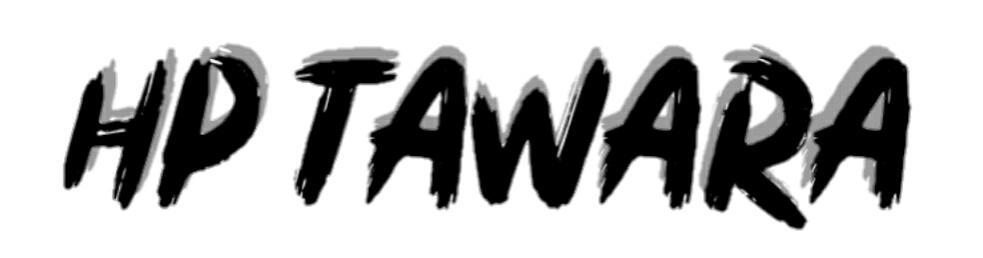 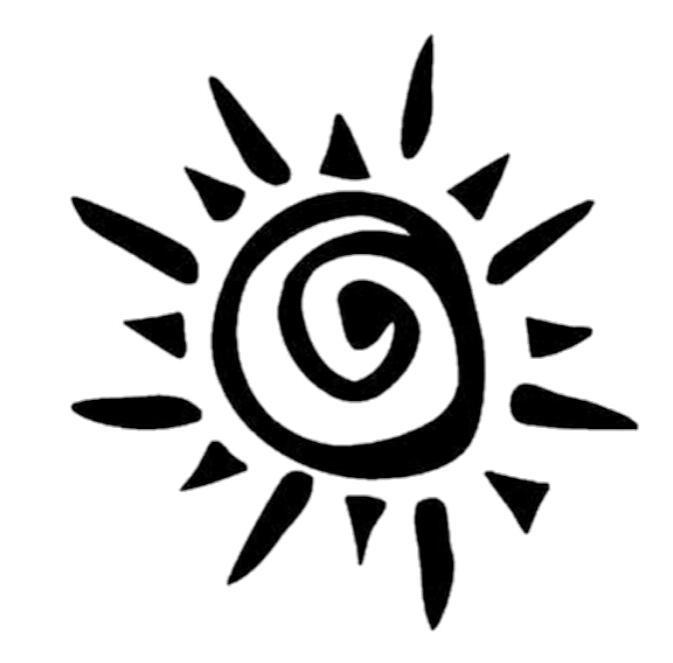 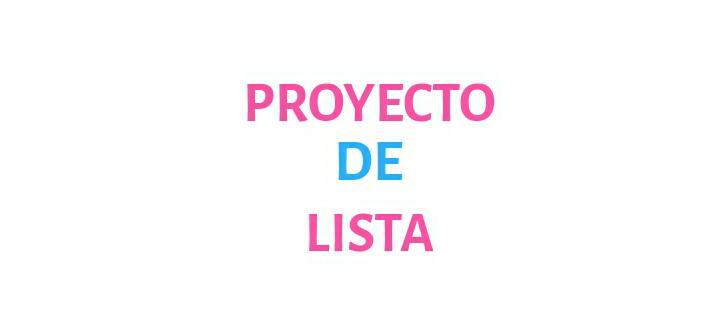                                    COLEGIO UNIVERSITARIO CENTRALÍNDICE         Presentación el proyecto……………………………………………………...……..3         Metodología, objetivos generales y recursos disponibles……………. 4         Propuestas generales…………………………………………….…………………….5         Propuestas específicas………………………………………………..……………....8                     Modelo de bautismo………………………………………...……………….……..25         Cronograma de Actividades……………………..…………………….………… 26         Organigrama HP-TAWARA………………………………...…..…………….…..30          Avales………………………………………………………………………………....…...33 Presentación del proyecto        Nos presentamos como “HP TAWARA”. Lista postulante a TRIBUS 2019, integrada por alumnos con ideas innovadoras que han transmitido durante años.      El significado de la misma deriva de una serie de siglas de palabras en aborigen que representan lo que es y hace completa a lista.  Trabun: Estar unidosAntumapu: SolWaikiri: ProfesarAlumine: Reluciente en el fondoRaimapu: FlorecerAcutun: Volver   Estas palabras fueron elegidas entre todos los integrantes de Tawara, ya que nos fue difícil ponernos de acuerdo en poner un nombre y no podíamos expresar en una sola palabra todo lo que esta lista nos hace sentir y lo que representa para nosotros.Tawara no significa algo en específico, significa miles de cosas y a la vez un solo sentimiento generalizado: el amor hacia nuestro colegio, hacia la lista y hacia TRIBUS.   Nuestro objetivo para TRIBUS es buscar, la inclusión, la comodidad, el bienestar, la diversión y el aprendizaje de importantes valores útiles para cada alumno el día mañana mediante las distintas actividades propuestas por Tawara.   Queremos que los alumnos sepan que pueden confiar en nosotros y contar con los cargos, los profesores y el equipo directivo cuando ellos los necesiten, pues sabemos lo importante que es para el colegio mantener la calidez, la contención, el apoyo y el amor que ha perdurado a lo largo de los años. Metodología de trabajo    Nuestra intención es hacer que cada uno de los estudiantes se sienta  incluido sin importar la clase de pensamientos u opiniones que tenga. Y en el caso de no ser así, trabajar en forma conjunta para hacerlo posible. Queremos implementar el respeto ante todos, la solidaridad y libertad de expresión.    La idea principal de nuestro proyecto es lograr la participación e inclusión de todo el alumnado. Tanto los cargos como las delegaciones, queremos cumplir las propuestas de nuestro proyecto de una manera responsable, completa y organizada, junto con la ayuda de la comisión directiva para que los estudiantes disfruten de Tribus. Objetivos generalesLograr que Tribus sea un ambiente cómodo para todo el alumnado.Que sea también un espacio en donde todos los integrantes del colegio se puedan expresar libremente.Cumplir en tiempo y forma con las propuestas presentadas durante el año.Realizar actividades para trasmitir a los estudiantes las tradiciones del colegio Más comunicación entre alumnado, tribus y directivos.  Recursos disponibles             A partir de agosto del 2018 comenzamos con una gran variedad de actividades para recaudar fondos, entre ellas, ferias de platos, feria americana, semáforos, rifas, etc.            Parte del dinero fue invertida para las actividades y la semana de campaña. Lo que reste del dinero, será dirigido, en caso de ser electos, a Tribus 2019. Durante el año se seguirán realizando más actividades para juntar fondos destinados a la misma. Propuestas generales Semana de sacrificio: Iniciará tres semanas después de las elecciones Tribus, previo al bautismo. Esta actividad se les realiza solo a los nuevos ingresantes del colegio, contando con las participación de quinto año, donde atravesarán una serie de juegos y desafíos durante un cierto periodo para convertirlos en huarpes y pehuenches oficiales. Bautismo: actividad que solo realizan los alumnos ingresantes efectuado con los alumnos de quinto año, que consta en una ceremonia de iniciación posterior a la semana de sacrificio, en donde aprenden las tradiciones y el sentido de pertenencia del CUC.Campera y remera de Tribus: para llevar a cabo esta propuesta, cada alumno va a poder realizar un diseño para ambas prendas, que luego serán elegidas a través de una votación. El buzón estará disponible en la primera semana después del bautismo, durante dos semanas. La campera y  la remera, estarán a la venta una vez que el colegio elija el diseño. Los cuáles serán entregados antes de las vacaciones de invierno.Semana Huarpe VS Pehuenche: esta actividad se realizará dos veces en el año. La primera, previa al receso invernal. Y la segunda, en la penúltima semana de clases del ciclo lectivo. Se dedicará a eventos deportivos y recreativos, fomentando una sana competencia entre ambas tribus. Estas actividades finalizarán el día viernes, con los partidos Huarpe versus Pehuenche y el clásico fogón.Tinta india: se realizará una revista en formato digital, donde los alumnos podrán conocer la experiencia del ciclo lectivo 2019. Esta edición se publicará en la última semana de clases, revisada previamente por las autoridades directivas.Copa tribus: se llevará a cabo un control de puntos obtenidos durante el año de las actividades que se realizaron a lo largo del mismo. La última semana se conocerá la tribu ganadora del ciclo lectivo 2019. Se les entregará un premio a todos los alumnos que hayan participado de dichas actividades competitivas.Remodelación de carteleras: consiste en instalar pizarras blancas, donde están las actuales carteleras en planta baja. Nuestro objetivo se basa en reducir el trabajo del papel y facilitar el trabajo de cada delegación.Comunicación entre alumnado, tribus y directivos: Consiste en que el alumnado cuente con la ayuda de tribus sobre las inquietudes en general que estén viviendo dentro del establecimiento, así nosotros podremos comunicar, en una forma segura a la comisión directiva.Reunión Tribus-cargos: es una actividad pensada para que Tribus esté pendiente de cada actividad, de cada delegación y que estén en comunicación con cada delegado de dichas delegaciones, para así tener una buena organización de las actividades.Comunicación con los colegios de la Universidad: la finalidad de esta propuesta es que tribus esté en contacto con las demás escuelas de la universidad de Cuyo: Martin Zapata, Magisterio, Departamento de Aplicación Docente (DAD) y Liceo Agrícola y Enológico (LAE). Buscamos generar propuestas en conjunto y realizar proyectos en común, para promover la unión e inclusión de la comunidad educativa de la UNCuyo.Talleres: tiene como objetivo ser un ambiente donde los alumnos puedan aprender y participar voluntariamente. Consiste en brindar una serie de talleres sobre instrucción política y formación ciudadana.Taller de Formación ciudadana: este taller será gestionado por los mismos estudiantes para brindarles a los alumnos información y capacitarlos para participar en el Modelo de las Naciones Unidas, en las cámaras de senadores y debates de interés de problemáticas sociales actuales. Además, contará con la  convocatoria de personas especializadas, este espacio será realizado viernes por medio de 17 a 18:30 hs en el espacio donde la comisión directiva nos lo permita.Taller de instrucción política: su objetivo es darle información a los alumnos y enseñarles las distintas formas de votar, poder estimular su interés sobre la política e informales sobre las próximas elecciones nacionales y provinciales. Dicho taller será dictado por un docente del colegio especializado en derecho.Asambleas ordinarias: se realizarán asambleas ordinarias cada mes con la participación obligatoria con los delegados de cada  curso y la comisión directiva. La finalidad de las mismas será difundir las actividades a realizar. Menú vegetariano/vegano y celíaco en los fogones: Con esta propuesta queremos lograr que cada alumno que asista al fogón pueda sentirse incluido con la variedad de comidas brindadas por el colegio, contando con comidas para vegetarianos, veganos y celíacos.Arreglo de los armarios de los cursos: Esta propuesta consiste en poner en condiciones los armarios de cada curso del colegio para que los estudiantes puedan darle un uso apropiado y necesario, tal como para guardar libros, útiles, carpetas, etc. De una forma segura.Colocación de cortinas en los cursos: El objetivo de esta propuesta es que los alumnos puedan estar en las clases cómodos, sin la incomodidad del sol que puede llegar a afectar la visión de los mismos y se puedan realizar exposiciones orales con ayuda del proyector del colegio sin ninguna molestia visual provocada por la luz que ingresa en cada curso.*Nota: todas las actividades deben ser revisadas y aprobadas por las autoridades correspondientes para su posterior efectuación .                                           Propuestas específicas Recreación:             Esta delegación se va a encargar de las actividades recreativas durante el año escolar, sin interrumpir horas de clase ya que serán realizados durantes los recreos. El objetivo de esta delegación es contribuir con la comunidad educativa, incluyendo a todos los alumnos del colegio. Semana y día de la primavera: En esta semana se realizará diversas actividades y juegos con temática primaveral. Se realizará durante la semana del 21 de septiembre. Al finalizar esta misma se llevará a cabo la decoración de cada curso con la temática elegida y será evaluada por los cargos de recreación. En el desfile se presentarán hasta 4 mascotas por cada curso y se elegirá la mejor mascota de cada año, evaluada por los delegados de recreación.Convivencia padrinos y ahijados: se basa en una reunión donde asisten los chicos de 1ro, y 5to y realizan una serie de actividades en conjunto, como por ejemplo,caramelos en harina, sillas musicales, carrera del huevo, entre otros, con acompañamiento musical.Amigo invisible: Se realizará este juego con todas las promociones en conjunto para promover la integración en el colegio. Cada alumno que desee participar tendrá un amigo invisible al que tendrá que darle un obsequio, seguido con pistas. El objetivo es conocernos entre promos y cursos de todo el colegio.TalentiCUC: se realizará en los recreo largos, del mes de junio y septiembre,el día miércoles en cada turno. La finalidad de esta actividad es que cada alumno del colegio pueda mostrar sus talentos, frente a todos los estudiantes del CUC.Fogones: Se hace dos veces al año, al finalizar la semana Huarpe vs Pehuenche, con el objetivo de afianzar las tradiciones del CUC y la esencia del colegio. Habrá música, invitados especiales, comida vegetariana, vegana y celíaca, videos hechos por los delegados de recreación, como por ejemplo el dos gotas de agua y un video con fotos del año escolar, y por último un cierre organizado por los chicos de 5to. La seguridad del alumnado será nuestra prioridad durante todo el evento.Video “dos gotas de agua”: Este video mostrará los parecidos de personas del colegio con personajes, caricaturas, famosos, etc. Estas fotos serán mostradas con el consentimiento de cada persona. La misma se reproducirá durante el fogón.Recreos con música: Esta actividad se llevará a cabo una vez a la semana, los días viernes,para ambos turnos y consiste en poner música en los recreos largos, música elegida por los alumnos, para hacer más entretenido dicho descanso.Días temáticos: Cada jueves del turno tarde y viernes del turno mañana, durante todas las semanas se realizarán días temáticos. Consiste en que cada alumno vaya disfrazado de la temática elegida por los cargos de recreación.Día de la infancia: Es la celebración del día del niño, que se realizará en el colegio el día 16 de agosto. En esta celebración, se desarrollarán distintas actividades con el objetivo de recordar nuestra infancia. Se organizarán juegos, se contratará juegos inflables, metegol, mesa de ping pong, entre otros. Habrá música y se repartirán bolsitas con caramelos.CUCumple: Es el festejo de los cumpleaños de los alumnos del colegio. Se realizará 3 veces al año, celebrando los cumpleaños que ocurran entre las 3 celebraciones. Se repartirá comida como regalo. Será en los meses de abril, agosto y noviembre.Día de la dulzura: Es una semana en donde los estudiantes recibirán bombones de sus “amores invisibles”. Cada alumno que desee participar, le va a dar un bombón a los cargos de recreación, esos bombones serán entregados de manera anónima. Podrán encargar sus bombones el día lunes y serán entregados el último día de la semana.Torneos Solidarios:  Una vez al mes se realizarán distintos torneos de juegos de mesa, tutti-frutti, play station, Uno, black jacke, jenga, just dance, entre otros, en los que se es cobrará una inscripción( alimentos o percederos, libros,útiles escolares, etc.). Se trabajará en conjunto con Acción Social y lo recaudado será donado. Deberán inscribirse con Recreación , quienes les informarán los requisitos y normativas. CUCmedia: Se invitará a la Liga Mendocina de Improvisación para entretener a los alumnos durante un recreo de veinte minutos.Actividades en la Semana Huarpe vs Pehuenche:Barra Cuquera: Se encargará de proveer, globos, pintura y banderas de colores.
Kermés: Se realizarán diversos juegos como, carrera con huevos, Manzanas en el agua, derribar latas, etc. Se realizarán durantes recreos estipulados y supervisados por la delegación.Pasapalabra: Dicha actividad se realizará 2 veces al año, en un día estipulado, en el recreo de 20 minutos. Un representante de cada tribu responderá preguntas de cultura general. El ganador juntará puntos para su tribu.Compañero del mes: Los curso de cada año deberán votar a el compañero del mes. En la cartelera todos los meses vamos a cambiar los nombres de los compañeros que fueron elegidos por sus compañeros de curso. Radio CUC: Va a ser un medio en donde vamos a dar noticias, información sobre actividades, los alumnos podrán mandar chismes de maner anónima, que antes serán aprobados por los cargos altos. El objetivo es mantener la comunicación como alumnos del colegio y poder informarnos de una manera más dinámica acerca de las actividades de TRIBUS.Batalla de rap: Esta actividad consiste en una batalla de rap. Se presentarán dos alumnos y harán una competencia. El que se lleva más aplausos de la gente será el ganador y juntará puntos para su tribu.Batalla de baile entre tribus: Se presentará un integrante de cada tribu, y harán una batalla de baile. Quien se lleve más aplausos de la gente se consagrará ganador y juntará puntos para su tribu. La idea es hacer una competencia sana y entretenida para que los alumnos que deseen participar puedan hacer lo que les gusta y poder representar a su tribu de la manera más entretenida.    Deportes:     Deportes tiene como objetivo la fomentación de la actividad física para lograr el bienestar (y a la vez el entretenimiento) del alumnado.    También busca fortalecer la relación entre los estudiantes y entre los colegios de la universidad, para poder lograr así una mejor convivencia.    Cabe aclarar que todas las actividades propuestas deben contar con el consenso del equipo directivo antes de su realización y deben ser reprogramadas ante los siguientes casos: paros, mal tiempo o feriados.Liga masculina y femenina de fútbol: Participarán equipos que deseen participar y que estén conformados por alumnos que cursen 3ro, 4to o 5to año del colegio. Estos equipos podrán tener de 5 a 12 integrantes, sin importar año, curso o división. Una vez inscriptos, se efectuará una elección de grupos por sorteo, según la cantidad de equipos que formen el torneo.Liguita masculina y femenina de fútbol: Participarán equipos que deseen hacerlo y que estén conformados por estudiantes de los dos primeros años del colegio. Los equipos podrán tener de 5 a 12 integrantes, sin importar año, curso o división.Una vez inscriptos, se efectuará una elección de grupos por sorteo, según la cantidad de equipos que formen el torneo. .Liga mixta de voley:  Participarán estudiantes, sin importar sexo, edad, año, curso o división; en equipos de 6 a 15 integrantes. El valor de inscripción es de (falta)Al inscribirse, se organizaran partidos de tal modo en que todos los equipos se puedan enfrentar a todos los demás. Los mejores calificados serán llevados a una instancia de semifinal y/o final.Ceremonias de apertura y clausura: La ceremonia de apertura se basa en la presentación y explicación de todas las actividades que serán realizadas a lo largo del año. En esta ceremonia, se dará a conocer la fase de grupos de liga y liguita de fútbol y de la liga de vóley. La ceremonia de clausura se llevará a cabo una vez terminadas las ligas, dando cierre a las actividades del año. Se premiarán equipos, jugadores y personas destacadas. Premiaciones: En la ceremonia de clausura, se entregarán premios a mejor jugador, arquero, gol, atajada, goleador, al jugador con el mayor fair play y a los respectivos campeones de cada liga. Álbum de figuritas: Se basa en tomar fotos individuales y de los equipos de la liga y liguita de fútbol. Se venderán paquetes de 5 cada uno y el álbum impreso. Cartelera de deportes: Es una forma de difundir las actividades más prontas a realizarse, fechas y horarios. Esta se mantendrá actualizada semana a semana en la cartelera de planta baja. Uso del equipo de sonido del colegio:  Este se requerirá en los días de liga, liguita y partidos HyP. Estos se utilizarán para anunciar goles en vivo, el inicio y finalización de cada partido y se convocarán a cada equipo en su respectivo partido a un nivel sonoro accesible.Grupo de whatsapp con capitanes: Se realizará un grupo de WhatsApp con los capitanes de cada equipo de liga y liguita, en el cual se informarán horarios y fechas de los partidos, cambios de horarios, etc.Compra de bidones de agua:  Se comprarán bidones de agua que estarán disponibles y llenos durante los partidos. Filmación y relato de liga y liguita de fútbol:  Se grabarán y relatarán todos los partidos de liga y liguita de fútbol por estudiantes del colegio. Estos videos serán subidos al canal de YouTube de Deportes, en donde cada alumno podrá tener un fácil acceso. Torneos:  Se realizarán torneos de fútbol-tenis, metegol, ping-pong y . En estos podrá participar cualquier estudiante, sin importar sexo, edad, curso, año o división.Canchas:  En las líneas laterales blancas, se escribirán los nombres de los equipos de liga y liguita de fútbol y liga de vóley en su respectiva cancha. Banderas:  Cada equipo de la liga y liguita, tendrá una bandera con colores ya anteriormente elegidos por ellos  SEMANA HUARPE VS PEHUENCHE:  Partidos:-H vs P fútbol masculino -H vs P fútbol femenino -H vs P vóley mixto-H vs P básquet mixto-H vs P handball mixto -H vs P profesores vs preceptoresDecoración del colegio: Se decorarán las columnas de las canchas con telas rojas y azules y con los carteles realizados en la barra cuquera, la cual se realizará en algún recreo de esa misma semana. No se utilizará pirotecnia como una medida de seguridad.Mascotas:  Dos personas voluntarias de cada tribu, alentarán a cada equipo en los partidos de fútbol.Conferencia de prensa: Se entrevistarán a los capitanes y jugadores destacados de cada tribu el mismo día en el que se realizarán estas actividades.Partidos temáticos:  Encuentros programados con anterioridad, entre los partidos de la liga, en los que se enfrentarán estudiantes de 3ro a 5to año.Boca vs River (Fútbol)Godoy Cruz vs Independiente (Fútbol)Casados/as vs Solteros/as (Futbol)Mujeres vs Hombres  (Voley)Egresados (Fútbol)Copa América (Fútbol)            De este último, se realizarán varios partidos, ya que, la idea es que se formen algunos equipos y que cada uno elija un país y que lo represente durante el juego. También, se podrán vestir con la camiseta o con algún atuendo típico de su respectivo país. Antes de empezar el juego, supervisaremos las vestimentas para asegurarnos de que ninguna sea ofensiva.Intercolegiales: Torneo de los 5 colegios. Se presentará un equipo masculino y una femenino de cada institución (CUC, LAE, DAD, Magisterio y Martín Zapata). Estos enfrentamientos se realizarán un viernes determinado en las distintas sedes de los colegios y los equipos que hayan quedado en primer y segundo lugar jugarán una final. El objetivo fundamental de esta actividad es fortalecer la unión entre las instituciones dependientes de la Universidad. La fecha de realización se decidirá junto a dirección y con los representantes de los demás colegios. Acción Social   Esta delegación se encarga de promover un ambiente de conciencia social y solidaria tanto dentro como fuera de la institución. Con las presentes actividades en este documento, se intentan integrar diferentes valores.   Por consiguiente, se detallarán las propuestas de la delegación. Estas mismas deben ser consideradas por dirección.Mesón de objetos perdidos: Cada mes, en la galería de planta baja, se colocará un mesón que dispondrá  de aquellos objetos que han sido extraviados por los alumnos dentro de las instalaciones del colegio. De este modo los estudiantes podrán recuperar algunas de sus pertenencias.Buzón de sugerencias: se colocará un buzón junto a la cartelera de esta delegación en el cual los alumnos podrán depositar ideas u opiniones para mejorar el rendimiento de acción social.Banco de fotocopias: mediante la donación de material escolar, en buen estado, dado por los mismos alumnos que ya no lo necesiten, otros estudiantes podrán obtenerlas. Así reducirá el gasto de aquellos que tengan complicaciones para adquirirlos y también para reducir el consumo de papel.Buzón solidario: En la puerta del buffet se colocará un buzón con el objetivo de que los alumnos donen su cambio para fines solidarios Cada mes se hará un conteo de los fondos recaudados que se darán a conocer a fondo el alumnado junto con la actividad solidaria que se lleve a cabo con dichos fondos.Alumnos voluntarios/monitores: Voluntariamente, alumnos podrán dar clases de apoyo a otros alumnos que lo soliciten. Estas serán para materias que no tienen clases de consulta por parte de la institución.Rifas y ferias de platos: Se venderán números o diferentes platos durante los recreos para recaudar fondos ya sea para el sustento de la delegación o lista, para comprar elementos necesarios o de fondos para donación. Perchero solidario: Se continuará con el perchero colocado anteriormente frente al colegio y, de ser necesario, se pintara o arreglara.Cartelera de Acción Social: En una de las carteleras situadas en planta baja, se informará a los alumnos todas las actividades realizadas y a realizar de la delegación. Así como también se dejará un espacio para carteles de adopción de mascotas que los alumnos quieran colocar.Campañas de recolección: A lo largo del año se pedirán donaciones de ropa, tapas plásticas, pilas alimentos no perecederos, etc. Estas recolecciones serán destinadas distintas instituciones que lo necesiten. Para incentivar al alumnado se les darán premios al curso o tribu que más colabore.Reducción de plástico en el buffet: Siempre y cuando se logre un acuerdo con los empleados del buffet, se les pedirá a los alumnos que lleven sus propios cubiertos, vasos y platos a la hora de almorzar en el lugar o que donen voluntariamente estos objetos para quienes se hayan olvidado o no los hayan podido llevar. (tema a tratar en conjunto a CUCsepara)Charlas y debates: Acompañados por profesionales capacitados y/o material audiovisual, tratarán temas de interés en la actualidad. Estos serán dictados mensualmente, a lo largo del ciclo lectivo.Colocación de afiches a concientización: Una vez al mes se colocaran en el pasillo diversos afiches que contengan información relevante o útil sobre diferentes temas como por ejemplo; enfermedades, adicciones, reciclaje (participación de cucsepara), etc.Botiquín por curso: Cada curso deberá donar elementos necesarios en un botiquín en caso de emergencias. Estos se encontraran en la preceptoría de cada piso.Salidas solidarias:Objetivo: Ubicar y reconocer instituciones (escuelas, asociaciones, comedores y hospitales) para colaborar con sus necesidades.Actividades:Contactarse con dichas instituciones.Realizar salidas a las mismas con alumnos voluntarios y docentes designados.Preparar actividades temáticas dependiendo de la época del año y la instituciónContinuar la comunicación en caso de que surjan nuevas necesidades.Realizar donaciones a partir de las campañas de recolección del colegio.Mes de la salud: Objetivo: promover la educación en el ámbito de la salud del alumnado.Actividades: Charlas y talleres: serán brindados por profesionales y alumnos de 5to sobre:Adicciones.Trastornos alimenticios.Alimentación vegetariana/vegana.Educación sexual integral.Manejar situaciones de peligro.Juegos didácticos sobre cada tema.Semana del ambiente: Objetivo: Concientizar a alumnos sobre el cuidado del ambiente.Actividades:Limpieza de bancos.Plantar un árbol en alguna institución apadrinada.Taller de reciclaje y reutilización.Juegos didácticos relacionados al tema.(Cabe destacar que dicha actividad debe ser consultada y organizada junto al proyecto CUCsepara.)Taller de lenguaje sordomudo:Objetivo: Concientizar promover la inclusión de las personas sordomudas a través de la enseñanza de su lenguaje.Actividades:Contactar un profesional especializado en dar el taller y coordinar las fechas en las que será impartido.Incentivar al alumnado en su participación y realizar inscripciones.Brindar material de aprendizaje mediante fotocopias.Apadrinar escuelas:Objetivo: Apoyar y crear vínculos para promover el intercambio socio-cultural entre escuelas a través de encuentros, actividades, proyectos, etc.Actividades: Investigar y ubicar una escuela que necesite y quiera nuestra ayuda.Ponernos en contacto con la misma.Averiguar qué es lo que necesitan.Organizar encuentros y actividades recreativas para llevarlas a cabo con los alumnos de dicha escuela.Realizar un mural con la escuela a elegir.Cultura    Esta delegación quiere lograr que todos los alumnos conozcan el mundo cultural y participen de diversas actividades, obteniendo nuevos aprendizajes y conocimientos en forma conjunta.A continuación presentaremos nuestras propuestas: Acucstico: Se realizará un evento las veces necesarias para que todo alumno interesado pueda presentarse y que nadie se quede afuera. Esto consiste en un espectáculo donde  los estudiantes pueden  presentarse para  participar y demostrar su talento . La elecciones serán por sorteo y cada presentación durará como máximo 5 minutos.  Recital de los cinco colegios: Este evento consiste en la invitación de los otros colegios secundarios de la UNCuyo (DAD, Martín Zapata, Magisterio, LAE), organizado junto a los chicos de cultura de dichos colegios. Se podrán inscribir con dos semanas de anticipación y se realizará un sorteo. La fecha estipulada es a principios de octubre. También habrá venta de ropa usada, comida y artesanías.  Intervenciones de fechas patrias: Se basa en la decoración del búho durante las fechas patrias y la participación del alumnado en diversas actividades donde podrán actuar, cantar o bailar. Sagafanáticos: Esta actividad consiste en que el alumnado deberá contestar preguntas sobre alguna serie en especial y el ganador obtendrá un premio. Se realizará en el recreo largo de ambos turnos. Día cultural: Este día consiste en que cada curso debe elegir diferentes países para representarlos en el recreo largo con vestimenta incluida. Esta actividad se realizará en ambos turnos. Días culturales: Estos eventos se realizarán dos días de octubres. Un día consiste en un taller de fotografía y de tango, mientras que el otro consiste en la exposición de dichas fotografías y poesías de alumnos. Salud y bienestar: Este espacio se basará en el cuidado del alumnado y del ambiente. Proponemos un menú vegetariano y vegano en fogones para que todos puedan acceder a ellos. Los alumnos serán invitados a diversas charlas, durante el año, sobre adicciones, desórdenes alimenticios, ESI, seguridad en redes, tipos de acoso/abuso, manipulación psicológica, etc. También invitaremos a los alumnos a participar de talleres de primeros auxilios. Realizaremos una isla de reciclaje en primer piso y hablaremos sobre la concientización del cuidadoPor último, habrá una lista con cuentas claras todos los meses. Comunicación:         Esta delegación tiene como objetivo la comunicación entre la Comisión Directiva, Tribus y los estudiantes sobre cada actividad que se va a realizar durante el año.PeriodiCUC: esta actividad consiste en que dos veces al año la delegación  se va a encargar de entregar un boletín informativo sobre las actividades más destacadas del colegio, también contendrá, cuentas claras, notas, artículos de las delegaciones, encuesta Tribus, etc.CUCpido: tres veces al año se colocará un buzón en la planta baja al lado del buffet donde cada alumno voluntariamente podrá poner confesiones anónimas o no, ya sea de amistad o amor y poemas. Las confesiones serán sorteadas y las que salgan serán entregadas en un boletín.Buzón de propuestas: una semana después de las elecciones de tribus se colocará un buzón en la planta baja, el mismo será permanente y revisado por los cargos altos todos los meses, aquí, los alumnos podrán proponer alguna actividad, ya sea nueva o no que les guste y que quieran que tribus realice posteriormente. Cada propuesta se hablará primero con dirección para ver si se aprueba o no. Cartelera de cumpleaños y horóscopo: la semana siguiente a la elección de tribus, se entregará a los delegados de cada curso una lista, donde los mismos deberán anotar el cumpleaños de cada uno de sus compañeros, pasada una semana ellos devolverán las listas, y se colocará en la  planta baja al lado del buffet una cartelera semanal con los cumpleaños. Dicha cartelera será acompañada con el horóscopo zodiacal correspondiente a cada mes.CUCvende: se colocará una cartelera donde cada estudiante del colegio tendrá la posibilidad de exhibir algún anuncio sobre una posesión que él mismo quiera vender, así otro estudiante tendrá la posibilidad de comprarla.Grupo de whatsapp con delegados: la delegación se encargará de crear un grupo con todos los delegados de cada curso, con el fin de tener una mejor comunicación y difusión de las actividades realizadas o a realizarse por tribus. Cartelera con los resultados de la liga:  esta cartelera será actualizada todos los lunes. En ella se anunciarán todos los resultados de los partidos de la liga.Cartelera menú del día: consiste en colocar una pizarra en la puerta del buffet donde se escribirá el menú de día, así los alumnos podrán informarse del mismo y saber el precio.Menú precios del buffet: en un lugar bien visible se colocará un cartel que informará de promociones, opciones de almuerzo y de sus respectivos precios actualizados diariamente.Calendarios de actividades: fomentando a una mayor participación, en cada curso se colocará un calendario con las actividades de cada mes. De esta forma los alumnos estarán informados acerca de todas las actividades a realizarse por tribus.Certificado bautismo: al finalizar el bautismo se le entregará a cada alumno un diploma que certificará que el mismo ha sido bautizado. Este se entregará en el mes del bautismo.Boletín bautismo: a cada estudiante ingresante se le entregará un boletín al comenzar la semana del sacrificio para iniciarlos en el paso por el colegio. Dicho boletín será primero supervisado por dirección.Cartelera padrinos y ahijados: consiste en colocar las listas de los alumnos de 1ro y 5to año ordenadas de tal forma que cada padrino encuentre sin malentendidos a su respectivo ahijado. El fin de esto es que haya mayor organización y así los alumnos sepan quien les corresponde  adoptar como ahijado/padrino.Encuestas Tribus: cada dos meses se realizará una serie de encuestas, para así llevar un mejor seguimiento del desempeño, donde podremos saber la opinión del alumnado sobre el trabajo de tribus, con el fin de poder mejorarlas y perfeccionarlas a través de críticas constructivas.Cuentas claras: se hará un registro de los gastos que lleva tribus luego de actividades ya realizadas e ingresos que tiene el mismo, así se podrá llevar un mejor seguimiento demostrando una economía responsable y más transparente.Carteles informativos: junto con las demás delegaciones se realizarán carteles que tendrán el objetivo de informar a los estudiantes sobre las actividades de tribus a realizarse. Estos se colocarán en planta baja.Cartelera cuenta regresiva: en la pizarra de planta baja se realizará una cuenta regresiva para informar al alumnado sobre cuántos días faltan para alguna actividad de tribus a realizarse.Cartelera de primavera: en una cartelera se presentará con fotos a las mascotas y mejores compañeros de cada curso. Así el alumno podrá conocer a los postulantes y lograr un voto a conciencia.Fotos online de las actividades: en cada actividad realizada por tribus se tomarán una serie de fotos, que luego serán subidas a un drive donde los alumnos podrán descargarlas.Cartelera fechas importantes: cada fecha patria o importante para el colegio se realizarán carteles en conjunto con las demás delegaciones, que informarán al alumnado del por qué es una fecha que hay que recordar. Dichos carteles serán pegados en los tres pisos.MODELO DEL BAUTISMO 2019    El objetivo de este ritual es fortalecer los valores del colegio, entre ellos, el significado de ser integrante del CUC y de TRIBUS. El bautismo se realizará 3 semanas después de las elecciones de tribus y al finalizar la “semana de sacrificio”.             Durante la semana del sacrificio, cada día se realizará una actividad nueva, las cuales van a organizar los alumnos de 5to año y los ingresantes del colegio. Las actividades de cada día, ayudarán a obtener distintos valores que enseñan las tribus.    Al finalizar la semana del sacrificio, el día viernes de esa semana, se llevará a cabo el bautismo. Los alumnos del turno mañana, terminarán las actividades académicas a las 12:00 horas para comenzar con la preparación del evento. Por ejemplo: el túnel, la decoración, entre otros. Al establecimiento solo podrán ingresar, los alumnos que serán bautizados, los padres podrán observar el evento desde el 1er y 2do piso. 5to año y un grupo de alumnos de 4to, serán los encargados de la limpieza del colegio al finalizar el bautismo.            Los alumnos a bautizar, podrán ingresar al establecimiento a las 14:00 horas, vestidos con un poncho que contenga la inicial del nombre de su respectiva tribu. A cada curso se le asignará un aula para comenzar con competencias recreativas entre huarpes y pehuenches. Luego se los llevará al salón de actos, donde verán una serie de videos y una representación breve del relato de cada tribu, explicando su respectivo significado y valor. Al finalizar este, se los llevara a la cancha de vóley, donde estará la lona diseñada por los alumnos de 4to. Detrás de dicha lona, se encontrarán con el túnel donde llevarán a cabo su bautismo. Luego, dentro del mismo, serán bautizados por los alumnos de 5to. A la semana posterior se les entregará un certificado de bautismo, firmado por los caciques. CRONOGRAMA DE ACTIVIDADESNota:Las actividades marcadas con un asterisco (*) se realizarán a lo largo del año por lo tanto solo se mencionan en el mes en el cual iniciarían.ABRIL•	Compra de bidones de agua.•	Convivencia padrinos-ahijados y tíos-sobrinos.•	CUCcumple.•	Mesón de objetos perdidos*•	Buzón de sugerencias (acción social)*•	Alumnos voluntarios/monitores*•	Buzón solidario*•	Banco de fotocopias*•	Campañas de recolección*•	Colocación de afiches a concientización*•	Perchero solidario*•	Botiquín por curso.*•	CUCvende.*•	Encuestas tribus.•	Fotos online de las actividades.*•	Cuentas claras.*MAYO•	Recreos con música*•	Días temáticos*•	Festejos patrios del 25 de mayo.•	Compañero del mes.*•	Calendario de actividades.*•	Cartelera de cumpleaños y horóscopo.*•	Cartelera de precios y menú del día.*•	Liga de fútbol femenina y masculina.* •	Liguita de fútbol femenina y masculina. *•	Liga mixta de voley.*•	Grupo de whatsapp con los capitanes.•	Cartelera de deportes.*•	Fotos de cada fecha.*•	Filmación y relato de los partidos de la liga y liguita de fútbol.*•	Ceremonia de apertura de la liga y liguita.•	Uso del equipo de sonido del colegio.*•	Partido temáticos.*•	Buzón de propuestas*.•	Bautismo.•	Certificado de bautismo.•	Semana del sacrificio.•	Boletín de bautismo.•	Días musicales* (una vez al mes)•	Cartelera de acción social*•	Vivero*•	Charlas.* (aproximadamente una al mes)JUNIO•	Álbum de figuritas.•	jugador del mes.•	Buzos tribus•	TalentiCUC.•	Sagafanáticos.•	Kermés solidario.•	Día cultural•	Encuestas tribusJULIO•	Festejos patrios del 9 de julio.•	Día de la dulzura.•	CUCpido. (primera edición)•	PeriodiCUC.(primera edición)•	Encuestas sobre el funcionamiento de tribus.•	Conferencia de prensa.•	Semana HvsP•	Pasapalabra•	Kermés•	Fogón.•	Menú vegetariano, vegano y celíaco en los     fogones.•	CUCmedia.•	Como dos gotas de agua (con el consentimiento de las personas involucradas)AGOSTO•	Recreos con música.•	Amigo invisible.•	Día de la infancia.•	CUCcumple.•	Batallas de rap.•	Intercolegiales•	Buzón de propuestas•	Encuestas tribus.•	ACUCstico.SEPTIEMBRE•	Semana de la primavera.•	Día del egresado.•	Elección de mascota y desfile de la primavera.•	Cartelera primavera.•	Fiesta de la primavera "día del estudiante"•	TalentiCUC.•	Festival de los 5 colegiosOCTUBRE •	Batallas de baile (HvsP)•	CUCpido (segunda edición)•	PeriodiCUC (segunda edición)•	Días culturales.•	Encuestas tribus.NOVIEMBRE•	Conferencia de prensa .•	Ceremonia de clausura de la liga y liguita.•	Semana HvsP.•	Kermés•	Pasapalabra•	Fogón.•	Menú vegetariano, vegano y celíaco en los fogones.•	Como dos gotas de agua (con el consentimiento de las personas involucradas)•	CUCcumple.•	Premiación liga de fútbol y de voley y liguita.•	Copa Organigrama Tribu Huarpe y PehuencheHuarpes: Comisión directiva:Cacique: Rocío Arias (5 AM”A”)Hechicera: Zoe Torregiani (4 CS y H”A”)Jefe de consejo: Micaela Marquez (4 CS y H”B”)Consejo de ancianos:Acción social:Coordinador del Área de Acción Social: Martina Stocco (5 CN”B”)Consejero: Maria Angeni (4 AM”B”)Comunicación:Coordinador del Área de Comunicación: Johanna Ortega (5 AM”A”)Consejero: Rocío Sammarco (4 CS y H”B”) Cultura:Coordinador del Área de Cultura: Ana Alarcón (4 CN “A”)Consejero: Lucía Tobares (4 AM”A”) Recreación:Coordinador del Área de Recreación: Antonella Magni (4 AM”A”)Consejero: Morena Da Silva (3 CN”B”)Deporte:Coordinador del Área de Deporte: Arianna Luxardo (4 AM”A”) Consejero: Guadalupe Coria (4 CS y H”A”)Pehuenches:Comisión directiva:Cacique: Celina Musri (5 AM“A”)Hechicero: Facundo Lacerna (5 am "a")Jefe de consejo: Julieta Mellimaci (4 AM”A”)Consejo de ancianos:Acción social:Coordinador del Área de Acción Social: Zaira Bustos (5 CN”B”)Consejero: Magali Cobos (3 h "a") Comunicación:Coordinador del Área de Comunicación: Facundo Palacio (5 CN”A”)Consejero : Lucia Cabrera (4 CS y H”B”) Cultura:Coordinador del Área de Cultura: Milagros Longone (4 am " a")Consejero: Julieta girón (3 CS y H”A”)Recreación:Coordinador del Área de Recreación: Andrea Coba (4 CS y H”A”)Consejero: Pilar Agrelo (3 CS Y H”A”)Deporte:Coordinador del Área de Deporte: Federico Galo (4 AM”A”)Consejero: Álvaro Maíz (3 CS y H”B”) 